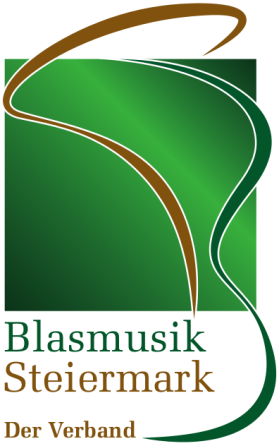 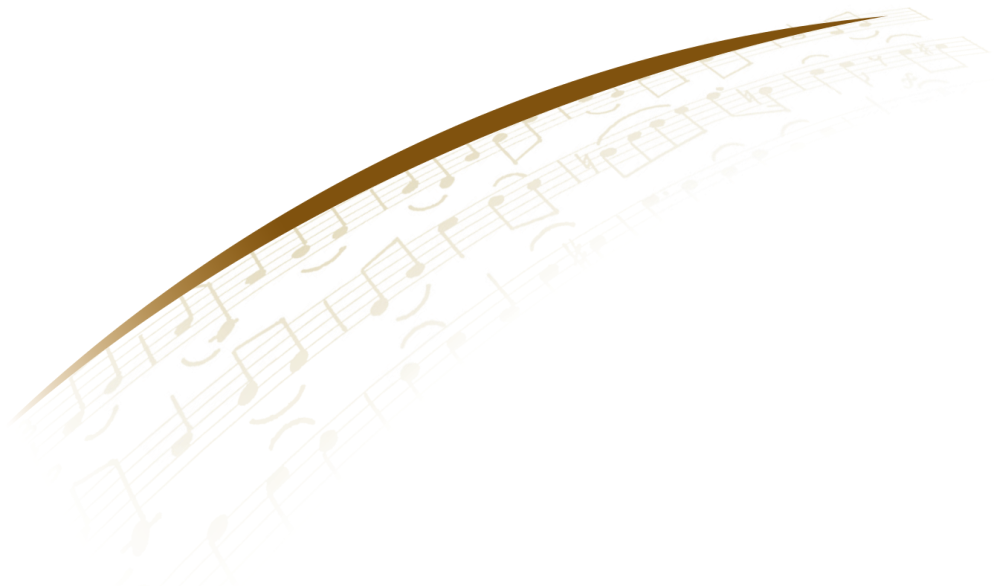 IDEEUM 2.0BlasMusikProjekte.SteiermarkGraz, im März 2017Liebe Musikerinnen und Musiker!Werte Vereins- und Bezirksfunktionäre!Die Initiative IDEEUM geht in die zweite Runde. Auch diesmal suchen wir nach kreativen und innovativen Projekten. Diesmal steht IDEEUM unter dem MottoIch – Du –WirGemeinsame Begeisterung für die BlasmusikUnter diesem Generalmotto stehen zwei Themenbereiche, in denen die einzelnen Projekte der teilnehmenden Musikvereine eingegliedert sein sollen.Gemeinsam im EnsembleGemeinsam im MusikvereinIDEEUM 2.0 erstreckt sich über den Zeitraum von Frühjahr 2017 bis Juli 2018.Die Projektkonzepte sind bis 30. September 2017 beim jeweiligen Bezirksjugendreferenten einzureichen.Die kreativsten und innovativsten Projektideen, die auch umgesetzt wurden, werden im Herbst 2018 prämiert.Gemeinsam im EnsembleZiel der Projekte in diesem Themenfeld soll sein, dass das Ensemblespiel in den teilnehmenden Vereinen intensiviert wird. Dies kann auf zwei Arten erfolgen.Neue EnsemblesBestehende Ensembles Bei neuen Ensembles steht die Gründung selbst im Vordergrund. Es gilt Fragen zu klären wie: Welche Besetzung? Wer leitet das Ensemble? Welche Literatur? etc. Vorrangig sollen diese Ensembles nicht vom Kapellmeister oder Kapellmeister-Stellvertreter geleitet werden, sondern von einer anderen engagierten Person im Musikverein.Bei bestehenden Ensembles stehen neue Projekte im Vordergrund. Neue Literatur, neue Auftritte, Kooperationen etc. Bei beiden Projektlinien ist es erforderlich, dass zumindest eine Veranstaltung organisiert wird, bei der das Ensemble auftritt. Ein weiteres Ziel kann die Teilnahme beim Wettbewerb „Musik in kleinen Gruppen“ 2018 sein.Gemeinsam im MusikvereinZiel der Projekte in diesem Themenfeld soll die Motivation sein, im Musikverein zu bleiben, Aufgaben zu übernehmen bzw. wieder im Musikverein mitzuwirken. Auch hier gibt es zwei Projektlinien.Ehemalige MusikerBestehende MusikerIm Themenfeld „Ehemalige Musiker“ geht es um Projekte, die auf die Reaktivierung von Musikern abzielen, die aufgrund von Schule, Studium, Beruf oder anderen Gründen keine Zeit mehr für die Musik aufwenden konnten und den Verein verlassen haben.Im Themenfeld „Bestehende Musiker“ geht es um Projekte, die die Motivation im Musikverein stärken oder erhöhen. Im Vordergrund stehen hier generationsübergreifende Projekte bzw. Projekte für und mit unterschiedlichen Altersgruppen. Reine Jugendprojekte, laufende Projekte bzw. klassische außermusikalische Maßnahmen wie Ausflüge sind von der Einreichung ausgeschlossen.Weitere Informationen zu IDEEUM sowie die Einreichunterlagen sind im Anhang und auf der Website des Steirischen Blasmusikverbandes www.blasmusik-verband.at zu finden. Für Fragen und Auskünfte steht das Büro des Steirischen Blasmusikverbandes  gerne zur Verfügung.Wir wünschen viele gute Ideen und erfolgreiche Projekte!Für das LandesjugendreferatMDir. MMag. Dr. Wolfang Jud